Fast & Focused Marketing PlanOvercome the Overwhelm & Start Getting the Results You are Looking For 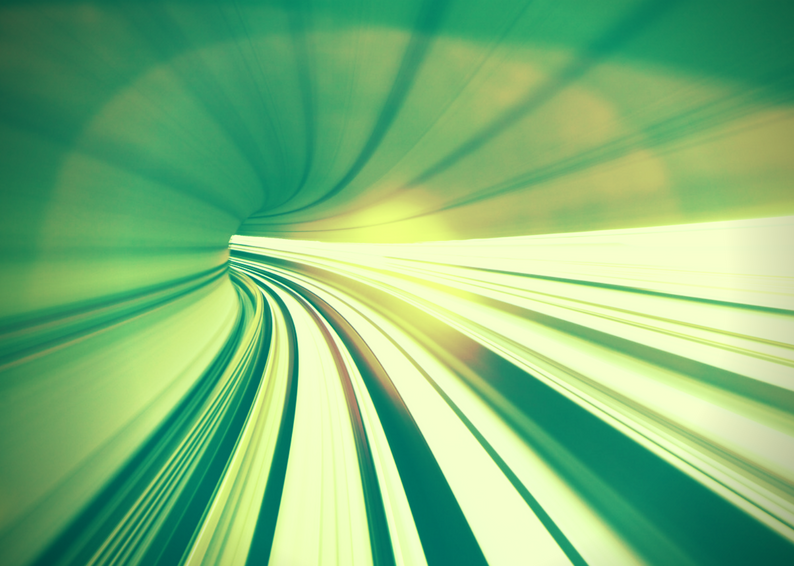 Course Work Book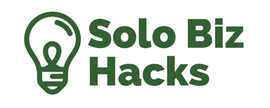 Table of ContentsIntroductionList projects you’re currently working on and note the progress you’ve made on each.Identify where you’re getting overwhelmed and why.Identify where you think team members are wasting time and why.Define Your Foundation List your core values for your business. Keep this on a separate sheet of paper and post it on your wall as a constant reminder. Fill in the first section of the Fast & Focused Marketing Workbook:Current products and servicesMost profitable products and servicesBest customersWhy your best customers buy from youIdentify Your #1 Marketing Goal What’s your biggest marketing challenge right now?Fill in the next section of the Fast & Focused Marketing Workbook:One marketing goal for the next three monthsSelect Your #1 Marketing Strategy Determine how much you are willing to spend on marketing in the next three months.Answer the questions listed in the module.Note which of the other factors listed in the module apply to your business.Fill in the next section of the Fast & Focused Marketing Workbook, making sure it’s in line with the first two sections – your foundation and your #1 marketing goal.Pick one marketing strategy or one step in a larger strategy for the next three months.Specify Your Action PlanFill in the last sections of the Fast & Focused Marketing Workbook:Top 3 metrics to trackResources neededTop 5 tasks to completeDates for reviewing progressCommunicate Team-WideDraft your communication document to share with all team members involved in your marketing, even if you only have one person involved. Include the elements listed in your plan:ConclusionReview the work you did on your Fast & Focused Marketing WorkbookList the actions you need to take next to start implementing your plan, such as meeting with key team members to specify detailed tasks, responsibilities and deadlines.ProjectNotesOverwhelmNotesTime Waste AreasNotesCore Business Values1234567ChallengeNotesBudget:What's the easiest strategy you can implement right now that doesn't require a great deal of extra resources, training, funding, or people?What has worked best in the past to achieve the same or a similar goal?Is there anything that you already know you need to do more of to achieve your goal?What's on your "most wanted" list of strategies?If what you’re doing now is successful, what is the next step or next level?FactorNotesYou’re just starting outYou already have a customer baseYou already have an active social media/blog followingYou already have a website getting a great deal of trafficYou already have an email listYou already have a tactic that’s working wellStrategy:Core values for your business1Core values for your business2Core values for your business3Core values for your business4Your most profitable products and services1Your most profitable products and services2Your most profitable products and services3Description of your best customersWhy your best customers buy from youThe #1 marketing goal for the next 3 monthsThe #1 marketing strategy to focus on for the next 3 monthsThe top 5 tasks for implementing this strategy1The top 5 tasks for implementing this strategy2The top 5 tasks for implementing this strategy3The top 5 tasks for implementing this strategy4The top 5 tasks for implementing this strategy5Each person’s role in implementing the strategyPersonPersonRoleEach person’s role in implementing the strategyEach person’s role in implementing the strategyEach person’s role in implementing the strategyEach person’s role in implementing the strategyDates for team review of progressTaskTaskReview DateDates for team review of progressDates for team review of progressDates for team review of progressDates for team review of progressDates for team review of progressDates for team review of progressDates for team review of progressDates for team review of progressTaskDeadlineNotes